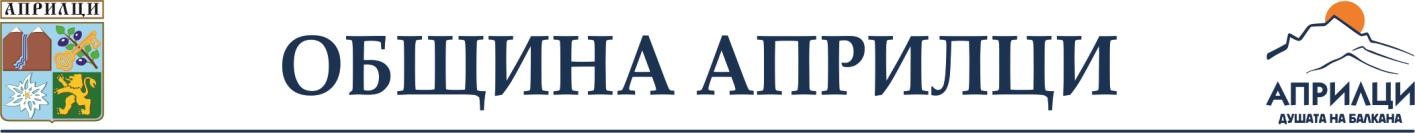 З А П О В Е Д№ 35826.09.2023 г.На основание чл. 44, ал. 1, т. 8 и ал. 2 от ЗМСМА, чл. 16, ал. 4 от Закона за пряко участие на гражданите в държавната власт и местното самоуправление и насрочените избори за общински съветници и кметове с Указ № 146/31.07.2023 г. (Обн., ДВ, бр. 67 от 04.08.2023 г.) на Президента на Република България, и във връзка със започващата информационно-разяснителна кампанияОПРЕДЕЛЯМ:1.Места за провеждане на информационно - разяснителната кампания за насрочените на 29 октомври 2023 година избори за общински съветници и кметове, на открито относно регистрация на инициативните комитети , партиите и коалициите в Централната избирателна комисия за участие в информационно-разяснителната кампания в подкрепа на въпросите на изборите за общински съветници и кметове на 29 октомври 2023 г.,както следва:-	на територията на община Априлци – пл. „Априлско въстание”-	за населените места в община Априлци- центровете на кметствата 2.Ползването на местата на открито да става след мотивирано искане на инициативните комитети, партии и коалиции, участници в информационно - разяснителната кампания по въпроса на изборите за общински съветници и кметове в информационния център на община Априлци, като за информация на гражданите се изготвя график, които се публикува на интернет страницата на община Априлци.Контрол по изпълнение на заповедта възлагам на Секретаря на Община Априлци.Заповедта да се постави на информационното табло на общинска администрация, кметствата и да се публикува на интернет страницата на Община Априлци.КРАСИМИР  КОЛЕВВР. И. Д. Кмет на Община АприлциРешение № 623/31.08.2023 г. на ОбС - Априлци                                гр. Априлци, обл. Ловеч, ул. „Васил Левски” № 109, тел.06958/22-22, факс 06958/22-85                                                            e-mail: info@obshtina-apriltsi.com; www. obshtina-apriltsi.com